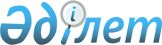 Об утверждении Правил оказания единовременной социальной помощи отдельным категориям граждан
					
			Утративший силу
			
			
		
					Постановление акимата города Петропавловска Северо-Казахстанской области от 23 февраля 2005 года N 124. Зарегистрировано Департаментом юстиции Северо-Казахстанской области 16 марта 2005 года N 1529. Утратило силу постановлением акимата города Петропавловска от 5 апреля 2005 года N 265      Сноска. Утратило силу постановлением акимата города Петропавловска от 5.04.2005 N 265

      В соответствии со статьей 20 Закона Республики Казахстан от 28 апреля 1995 года N 2247 "О льготах и социальной защите участников, инвалидов Великой Отечественной войны и лиц, приравненных к ним", подпунктом 14 пункта 1 статьи 31 Закона Республики Казахстан от 23 января 2001 года N 148-II "О местном государственном управлении в Республике Казахстан", на основании решения очередной одиннадцатой сессии Петропавловского городского маслихата от 24 декабря 2004 года N2 "О бюджете города Петропавловска на 2005 год" (государственная регистрация N 1447 от 19.01.2005г.; газета "Добрый вечер" от 28.01.2005г.), акимат города ПОСТАНОВЛЯЕТ:



      1. Утвердить прилагаемые Правила оказания единовременной социальной помощи отдельным категориям граждан.



      2. Отделу занятости и социальных программ города Петропавловска (Кушталова Н.Н.) обеспечить назначение социальной помощи.



      3. Отделу финансов города Петропавловска (Дорофеева Г.И.) обеспечить финансирование социальной помощи в пределах ассигнований утвержденных бюджетом города.



      4. Контроль за исполнением настоящего постановления возложить на заместителя акима города Кульжанову Т.Н.      Аким города

Утверждены

постановлением акимата города

от 23 февраля 2005 года N 124 Правила оказания единовременной социальной помощи 

отдельным категориям граждан      1. Настоящие Правила определяют порядок назначения и выплаты единовременной социальной помощи отдельным категориям граждан.

      2. Право на единовременную социальную помощь имеют граждане, проживающие в городе Петропавловске, имеющие статус участников Великой Отечественной войны, а также лиц приравненных к ним, инвалидов Великой Отечественной войны, а также лиц приравненных к ним и другие категории лиц, приравненные по льготам и гарантиям к участникам войны.

      3. Назначение социальной помощи производится в первую очередь участникам и инвалидам Великой Отечественной войны 1941-1945 годов, в связи с празднованием 60-ой годовщины Победы в Великой Отечественной войне.

      Назначение социальной помощи осуществляется отделом занятости и социальных программ города Петропавловска на основании следующих документов:

      1)заявление установленной формы согласно приложению;

      2)документ, подтверждающий принадлежность к данной категории.

      Социальная помощь назначается единовременно, независимо от иных видов помощи.

      4. Размер социальной помощи устанавливается в качестве дополнительной меры по оказанию материальной поддержки в сумме 24 тысяч тенге.

      5. Выплата единовременной социальной помощи производится через банки второго уровня, с которыми в установленном законодательством порядке заключен договор на основании представленных отделом занятости и социальных программ ведомостей для зачисления сумм на открытые лицевые счета получателей.

      7. Финансирование единовременной социальной помощи отдельным категориям граждан, производится по коду функциональной классификации 007-000 "Социальная помощь отдельным категориям нуждающихся граждан по решению местных представительных органов".

Приложение

к Правилам оказания единовременной

социальной помощи отдельным

категориям гражданНачальнику отдела занятости и

социальных программ г. Петропавловска

Кушталовой Н.Н.ЗАЯВЛЕНИЕ

о назначении единовременной социальной помощиФАМИЛИЯ _________________________________________

ИМЯ ____________________________________________

ОТЧЕСТВО _______________________________________

ДОМАШНИЙ АДРЕС _________________________________

ТЕЛЕФОН __________________________________

НОМЕР ПАСПОРТА ИЛИ УДОСТОВЕРЕНИЯ ЛИЧНОСТИ _______

ДАТА ВЫДАЧИ ______________ КЕМ ВЫДАНО __________

РНН _______________________________________________

НОМЕР ЛИЦЕВОГО СЧЕТА _____________________

В ФИЛИАЛЕ ________________ БАНКА.Прошу назначить мне единовременную социальную помощь в размере _________ (___________________________) тенге.ДАТА ПОДАЧИ ЗАЯВЛЕНИЯ           ПОДПИСЬ ЗАЯВИТЕЛЯ

____________________            _________Достоверность представленных заявителем документов подтверждаю:__________________________________________

          (Ф.И.О. подпись)
					© 2012. РГП на ПХВ «Институт законодательства и правовой информации Республики Казахстан» Министерства юстиции Республики Казахстан
				